 INSPEKTORATI SHTETËROR SHËNDETËSOR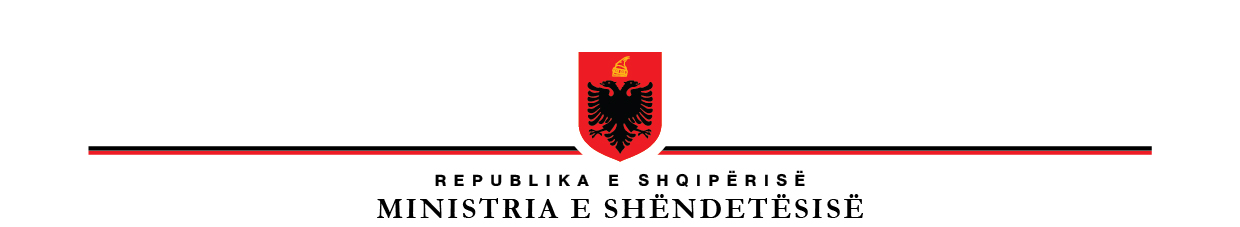 LISTË VERIFIKIMI PËR CERDHETLIGJI 7643 DATË 02.12.1992 “PËR INSPEKTIMIN SANITAR”, I NDRYSHUAR.LIGJI 95/2015 DATË 17.09.2015 “ PËR SHËRBIMET DHE PRODUKTET BIOCIDE NË SHËNDETIN PUBLIK”LIGJI 15/2016 DATË 10.03.2016 “PËR PARANDALIMIN DHE LUFTIMIN E INFEKSIONEVE DHE SËMUNDJEVE INFEKTIVE”. VKM NR. 742 DATË 06.11.2003 “PËR DISA SHTESA DHE NDRYSHIME NË VKM 692 DATË 13.12.2001 “PËR MASAT E VECANTA TË SIGURIMIT DHE TË MBROJTJES SË SHËNDETIT NË PUNË”VKM NR. 639, DATË 07.09.2016, “ PËR PËRCAKTIMIN E RREGULLAVE, TË PROCEDURAVE E TË LLOJEVE TË TESTEVE EKZAMINUESE MJEKSORE, QË DO TË KRYHEN NË VARËSI TË PUNËS SË PUNËMARRËSIT, SI DHE TË MËNYRËS SË FUNKSIONIMIT TË SHËRBIMIT MJEKSOR NË PUNË”.RREGULLORE HIGJIENO SANITARE NR. 379 DATË 16.12.1994 “ PËR NDËRTIMIN DHE FUNKSIONIMIN E CERDHEVE TË FËMIJËVE”.RREGULLORE HIGJIENO SANITARE NR.8 DATË 25.06.1993 “PËR KONTROLLIN MJEKSOR DHE LËSHIMIN E LIBREZAVE SHËNDETËSORE”.UDHËZIM I MINISTRISË SË SHËNDETËSISË NR.510 DATË 13.12.2011 “PËR INSPEKTIMET HIGJIENO SANITARE NË FUNKSION TË LËSHIMIT TË AKT MIRATIMIT HIGJIENO SANITAR”UDHËZIM NR.2 DATË 25.06.2004 I MINISTRISË SË SHËNDETËSISË DHE MINISTRISË SË PUNËS DHE CËSHTJEVE SOCIALE, “PËR ZBATIMIN E VKM 742 DATË 06.11.2003 “PËR DISA SHTESA DHE NDRYSHIME NË VKM 692 DATË 13.12.2001 “PËR MASAT E VECANTA TË SIGURIMIT DHE TË MBROJTJES SË SHËNDETIT NË PUNË”.nr.Baza LigjorePyetjePoJo1Ligji 7643 datë 02.12.1992, neni 12. Udhëzim i Ministrisë së Shëndetësisë nr.510 datë 13.12.2011A ka objekti Akt Miratim higjieno sanitar dhe a përputhet ky dokument me aktivitetin aktual të subjektit?Komente:Komente:Komente:Komente:Komente:2Ligji 15/2016 datë 10.03.2016, neni 6A zbatohet marrja e masave të përgjithëshme për mbrojtjen nga sëmundjet infektive?Komente:Komente:Komente:Komente:Komente:3Ligji 95/2015 datë 17.09.2015, neni 18, ligj 15/2016 datë 10.03.2016, neni 6A është kryer shërbimi DDD, dhe a disponon subjekti certifikatën e këtij shërbimi?Komente:Komente:Komente:Komente:Komente:4Ligji 7643,datë 02.12.1992, neni 21, Rregullore higjieno sanitare nr.8 datë 25.06.1993, Rregullore higjieno sanitare nr. 379 datë 16.12.1994 pika 18.A është personeli i pajisur me Libreza shëndetësore?Komente:Komente:Komente:Komente:Komente:5Ligji 7643 datë 02.12.1992, neni 13/c. VKM nr. 742 datë 06.11.2003 pika 2/4 ç, Udhëzim nr.2 datë 25.06.2004  pika 13,VKM nr. 639, datë 07.09.2016 neni1/a.A është personeli i pajisur me raport mjeko-ligjor (KML)Komente:Komente:Komente:Komente:Komente:6Ligji 7643 datë 02.12.1992, neni 13/bA largohen mbeturinat në përputhje me kërkesat e ligjit?Komente:Komente:Komente:Komente:Komente:7Ligji 7643 datë 02.12.1992, neni 13/b. Ligji 95/2016 datë 10.03.2016, neni 6A ka furnizohet subjekti me ujë higjenikisht të pastër?Komente:Komente:Komente:Komente:Komente:8Ligji 7643 datë 02.12.1992, neni 13/c. Rregullore higjieno sanitare nr. 379 datë 16.12.1994 pika 18.A është personeli i pajisur me uniformat e punës?Komente:Komente:Komente:Komente:Komente:9Ligji 7643 datë 02.12.1992, neni 12A është i ndërtuar objekti me projekt ?Komente:Komente:Komente:Komente:Komente:10Ligji 7643 datë 02.12.1992, neni 13/c, Rregullore higjieno sanitare nr. 379 datë 16.12.1994 pikat 6,11,12A është objekti i lyer, i ndricuar, i ajrosur?Komente:Komente:Komente:Komente:Komente:11Ligji 7643 datë 02.12.1992, neni 13/c, Rregullore higjieno sanitare nr. 379 datë 16.12.1994 pika 2A është i pastër, i gjelbëruar, i rrethuar  ambienti jashtë cerdhes?Komente:Komente:Komente:Komente:Komente:12Ligji 7643 datë 02.12.1992, neni 13/c, Rregullore higjieno sanitare nr. 379 datë 16.12.1994 pika 5A është  planifikuar territori i përgjithshëm  cerdhes ( ndërtesa dhe pjesa e clodhjes) me sip. rreth 25 m² /fëmijë?Komente:Komente:Komente:Komente:Komente:13Ligji 7643 datë 02.12.1992, neni 13/c, Rregullore higjieno sanitare nr. 379 datë 16.12.1994 pika 6/1A përbëhet cerdhja nga 4 grupe fëmijësh sipas grup moshave?Komente:Komente:Komente:Komente:Komente:14Ligji 7643 datë 02.12.1992, neni 13/c, Rregullore higjieno sanitare nr. 379 datë 16.12.1994 pika 6/2A janë të pajisur ambientet për cdo grup moshë me pranim-filtër-garderobë?Komente:Komente:Komente:Komente:Komente:15Ligji 7643 datë 02.12.1992, neni 13/c, Rregullore higjieno sanitare nr. 379 datë 16.12.1994 pika 6/2aA bëhet pranimi i fëmijëve dhe kontrolli për gjendjen shëndetësore të tyre?Komente:Komente:Komente:Komente:Komente:16Ligji 7643 datë 02.12.1992, neni 13/c, Rregullore higjieno sanitare nr. 379 datë 16.12.1994 pika 6/2aA vendosen rrobat personale të fëmijëve në garderobë?Komente:Komente:Komente:Komente:Komente:17Ligji 7643 datë 02.12.1992, neni 13/c, Rregullore higjieno sanitare nr. 379 datë 16.12.1994 pika 6/2bA janë dhomat e një grupmoshë të caktuar me sipërfaqe 2.5 m²/ fëmijë ?Komente:Komente:Komente:Komente:Komente:18Ligji 7643 datë 02.12.1992, neni 13/c, Rregullore higjieno sanitare nr. 379 datë 16.12.1994 pika 6/2bA zë mjedisi i fjetjes 45% të dhomës së grupit dhe të jetë i vecantë nga mjedisi i lodrave?Komente:Komente:Komente:Komente:Komente:19Ligji 7643 datë 02.12.1992, neni 13/c, Rregullore higjieno sanitare nr. 379 datë 16.12.1994 pika6/bA është dyshemeja e shtruar me parket ose dërrasë dhe të mos mbajë lagështirë?Komente:Komente:Komente:Komente:Komente:20Ligji 7643 datë 02.12.1992, neni 13/c, Rregullore higjieno sanitare nr. 379 datë 16.12.1994 pika 6/2A ka dhoma zhveshje për personelin me garderobë?Komente:Komente:Komente:Komente:Komente:21Ligji 7643 datë 02.12.1992, neni 13/c, Rregullore higjieno sanitare nr. 379 datë 16.12.1994 pika 6/2 cA ka nyje hidrosanitare?Komente:Komente:Komente:Komente:Komente:22Ligji 7643 datë 02.12.1992, neni 13/c, Rregullore higjieno sanitare nr. 379 datë 16.12.1994 pika 6/2 cA ka lavamanë, ËC, banjë me ujë të ngrohtë, uturak për secilin fëmijë?Komente:Komente:Komente:Komente:Komente:23Ligji 7643 datë 02.12.1992, neni 13/c, Rregullore higjieno sanitare nr. 379 datë 16.12.1994 pika 6/2cA janë muret e veshura me pllaka majolike në lartësinë 1.6 m nga dyshemeja?Komente:Komente:Komente:Komente:Komente:24Ligji 7643 datë 02.12.1992, neni 13/c, Rregullore higjieno sanitare nr. 379 datë 16.12.1994 pika 6/2cA ekzistojnë për grupet e të rriturve nga 2 lavamanë për grup, me lartësinë 0.4 m nga dyshemeja?Komente:Komente:Komente:Komente:Komente:25Ligji 7643 datë 02.12.1992, neni 13/c, Rregullore higjieno sanitare nr. 379 datë 16.12.1994 pika 9A është e furnizuar cerdhja vazhdimisht me ujë të rrjedhshëm nga cesma ose depozita?Komente:Komente:Komente:Komente:Komente:26Ligji 7643 datë 02.12.1992, neni 13/c, Rregullore higjieno sanitare nr. 379 datë 16.12.1994 pika 10A është temperature në dhomat e grupeve 20-22º C ?Komente:Komente:Komente:Komente:Komente:27Ligji 7643 datë 02.12.1992, neni 13/c, Rregullore higjieno sanitare nr. 379 datë 16.12.1994 pika 10A ka ngrohje të centralizuar, me dru ose me korrent ( përjashtuar ngrohjen me qymyr ose gaz) ?Komente:Komente:Komente:Komente:Komente:28Ligji 7643 datë 02.12.1992, neni 13/c, Rregullore higjieno sanitare nr. 379 datë 16.12.1994 pika 11A është lagështira në normë (40-60 %) ?Komente:Komente:Komente:Komente:Komente:29Ligji 7643 datë 02.12.1992, neni 13/c, Rregullore higjieno sanitare nr. 379 datë 16.12.1994 pika 12A është ndricimi natyral sipas normave ( 75-80 luks)? Komente:Komente:Komente:Komente:Komente:30Ligji 7643 datë 02.12.1992, neni 13/c, Rregullore higjieno sanitare nr. 379 datë 16.12.1994 pika 13A është lartësia e dhomave 3m?Komente:Komente:Komente:Komente:Komente:31Ligji 7643 datë 02.12.1992, neni 13/c, Rregullore higjieno sanitare nr. 379 datë 16.12.1994 pika 14A bëhet largimi i ujrave të zeza nëpërmjet kanalizimeve ose me gropë septike?Komente:Komente:Komente:Komente:Komente:32Ligji 7643 datë 02.12.1992, neni 13/c, Rregullore higjieno sanitare nr. 379 datë 16.12.1994 pika 14A pastrohet gropa septike kur fëmijët nuk janë në cerdhe?Komente:Komente:Komente:Komente:Komente:33Ligji 7643 datë 02.12.1992, neni 13/c, Rregullore higjieno sanitare nr. 379 datë 16.12.1994 pika 15A është e pajisur cerdhja me krevate sipas moshës së fëmijës ( nga 120-140 cm gjatësi dhe 55-60 cm gjerësi)?Komente:Komente:Komente:Komente:Komente:34Ligji 7643 datë 02.12.1992, neni 13/c, Rregullore higjieno sanitare nr. 379 datë 16.12.1994 pika 19A është i pajisur blloku i gatimit me ambientet ( salla e gatimit, magazine e produkteve ushqimore, dhoma e përpunimit të mishit, dhoma e përpunimit të zarzavateve ambient për larjen e enëve) sipas rregullores?Komente:Komente:Komente:Komente:Komente:35Ligji 7643 datë 02.12.1992, neni 13/c, Rregullore higjieno sanitare nr. 379 datë 16.12.1994 pika 19A ka dhomë frigoriferike ku ruhen produktet ushqimore që kërkojnë tempëratura të ulta (mishi, bulmeti, vezët etj)?Komente:Komente:Komente:Komente:Komente:36Ligji 7643 datë 02.12.1992, neni 13/c, Rregullore higjieno sanitare nr. 379 datë 16.12.1994 pika 19A bëhet ruajtaja e kampionit ushqimor për 24 orë?Komente:Komente:Komente:Komente:Komente:37Ligji 7643 datë 02.12.1992, neni 13/c, Rregullore higjieno sanitare nr. 379 datë 16.12.1994 pika 20A është e pajisur lavanderia ambjentet e duhura për larjen, tharjen dhe dezinfektimin e rrobave?Komente:Komente:Komente:Komente:Komente:38Ligji 7643 datë 02.12.1992, neni 13/c, Rregullore higjieno sanitare nr. 379 datë 16.12.1994 pika 18A bazohet pranimi i fëmijës për herë të parë në dokumentacionin ( certifikatë, kartelë vaksinimi, analize fece) sipas rregullores?Komente:Komente:Komente:Komente:Komente:39Ligji 7643 datë 02.12.1992, neni 13/c, Rregullore higjieno sanitare nr. 379 datë 16.12.1994 pika 19A zbatohet menuja ushqimore në përputhje me grupmoshat 0-3 vjec për të plotësuar nevojat ditore me kalori të miratuar nga Ministria e Shendetësisë?Komente:Komente:Komente:Komente:Komente:40Ligji 7643 datë 02.12.1992, neni 13/c, Rregullore higjieno sanitare nr. 379 datë 16.12.1994 pika 16A praktikohet në bazë të grupmoshës fjetja 1-2 herë në ditë?Komente:Komente:Komente:Komente:Komente:41Ligji 7643 datë 02.12.1992, neni 13/c, Rregullore higjieno sanitare nr. 379 datë 16.12.1994 pika 16A janë dhomat e gjumit të pastra, të ajrosura?Komente:Komente:Komente:Komente:Komente:42Ligji 7643 datë 02.12.1992, neni 13/c, Rregullore higjieno sanitare nr. 379 datë 16.12.1994 pika 17Në oraret që janë zgjuar, a është pjesë e programit kalitja e fëmijës brenda cerdhes ose në mjediset e jashtëme?Komente:Komente:Komente:Komente:Komente:43Ligji 7643 datë 02.12.1992, neni 13/c, Rregullore higjieno sanitare nr. 379 datë 16.12.1994 pika6/2 aA ka në cerdhe dhomë izolimi për fëmijët e sëmurë?Komente:Komente:Komente:Komente:Komente: